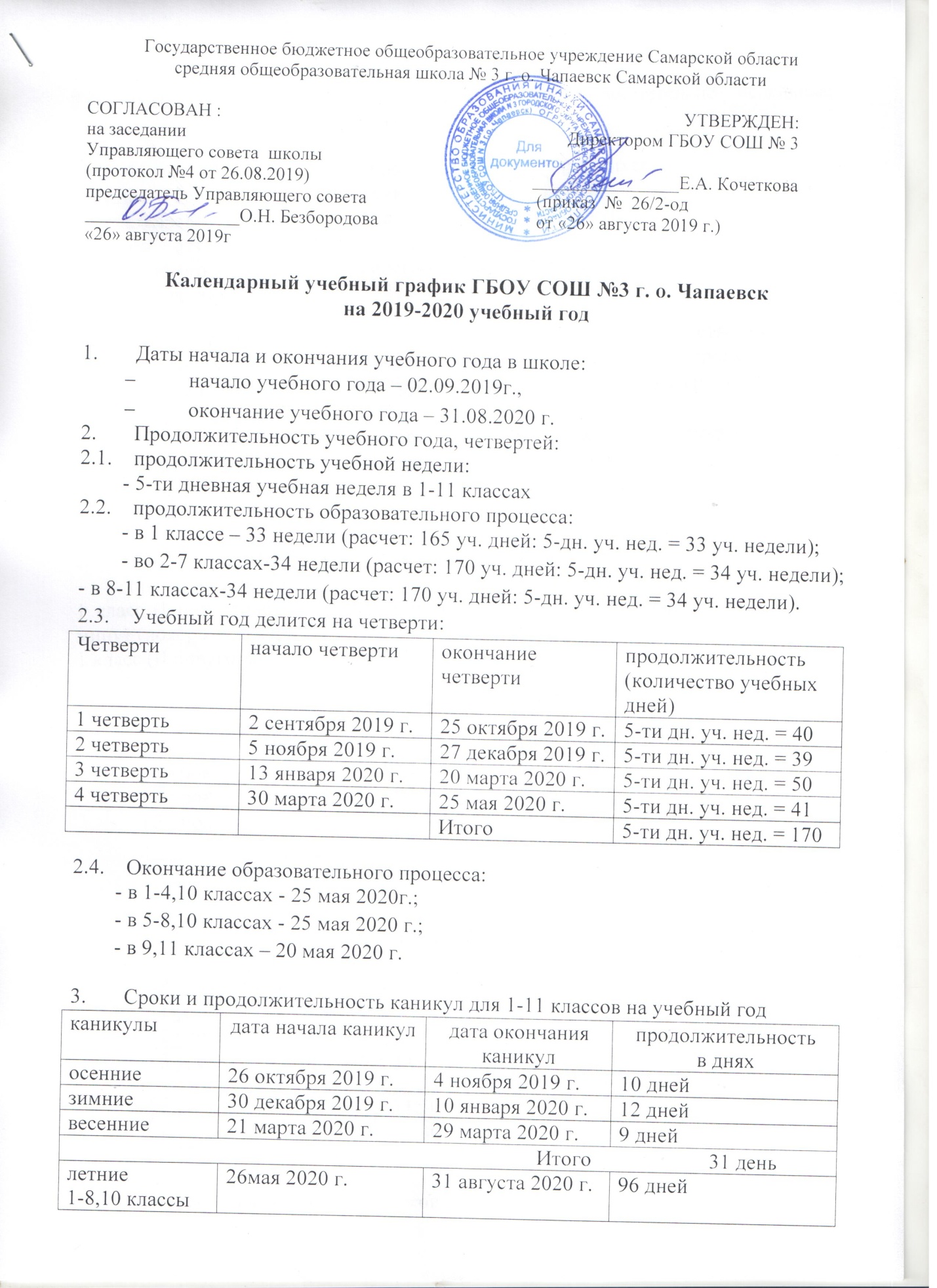 Для обучающихся 1-го класса устанавливаются дополнительно недельные каникулы с 24.02.2020 г. по 1.03.2020 г. Формы и сроки промежуточной аттестации обучающихся: Текущий контроль успеваемости и промежуточная аттестация учащихся осуществляется в соответствии с «Положением о текущей, промежуточной и итоговой  аттестации учащихся 1-11 классов ГБОУ СОШ №3 г.о. Чапаевск», утвержденного 12.02.2019 г педсоветом школы (протокол №2).Промежуточная аттестация во 2 – 11 классах – годовая отметка.промежуточная аттестация во 2-11 классах проводится по четвертям (2-9), полугодиям (10-11) в соответствии с положением о промежуточной аттестации образовательной организации и Уставом ОО в сроки с 04.05.20 по 22.05.20 ; годовая промежуточная аттестация в 10 классах по русскому языку, математике, литературе, праву, физике, химии проводится в конце последнего полугодия.Регламентирование образовательного процесса на день: продолжительность урока: 1 класс (I полугодие): 3 урока по 35 минут (сентябрь - октябрь), 4 урока по 35 минут (ноябрь - декабрь); 1 класс (II полугодие): 4 урока по 40 минут (СанПиН 2.4.2.2821.10, п.10.10)1 класс (I полугодие)1 класс (II полугодие)- для обучающихся 2 - 4 классов – 40 минут: - для обучающихся 5 – 11 классов – 40 минут: Занятия проводятся в первую смену.Расписание звонков Расписание звонков Перемена 1 урок 8.30 – 9.05 20 мин. 2 урок 9.25 – 10.00 10 мин. 3 урок 10.10 – 10.45Динамическая пауза или урок физкультуры 4 урок 11.00 – 11.35Расписание звонков Расписание звонков Перемена 1 урок 8.30 – 9.10 20 мин. 2 урок 9.30 – 10.1010 мин. 3 урок 10.20 -  11.00Динамическая пауза или урок физкультуры 4 урок 11.10 – 11.50 10 мин. 5 урок 12.00 – 12.40Расписание звонков Расписание звонков Перемена 1 урок 8.30 – 9.10 10 мин. 2 урок 9.20 – 10.0020 мин. 3 урок 10.20 -  11.0010 мин.4 урок 11.10 – 11.50 10 мин. 5 урок 12.00 – 12.40Расписание звонков Расписание звонков Перемена 1 урок 8.30 – 9.10 10 мин. 2 урок 9.20 – 10.0010 мин. 3 урок 10.10 -  10.5020 мин.4 урок 11.10 – 11.50 10 мин. 5 урок 12.00 – 12.4010 мин.6 урок12.50 – 13.30